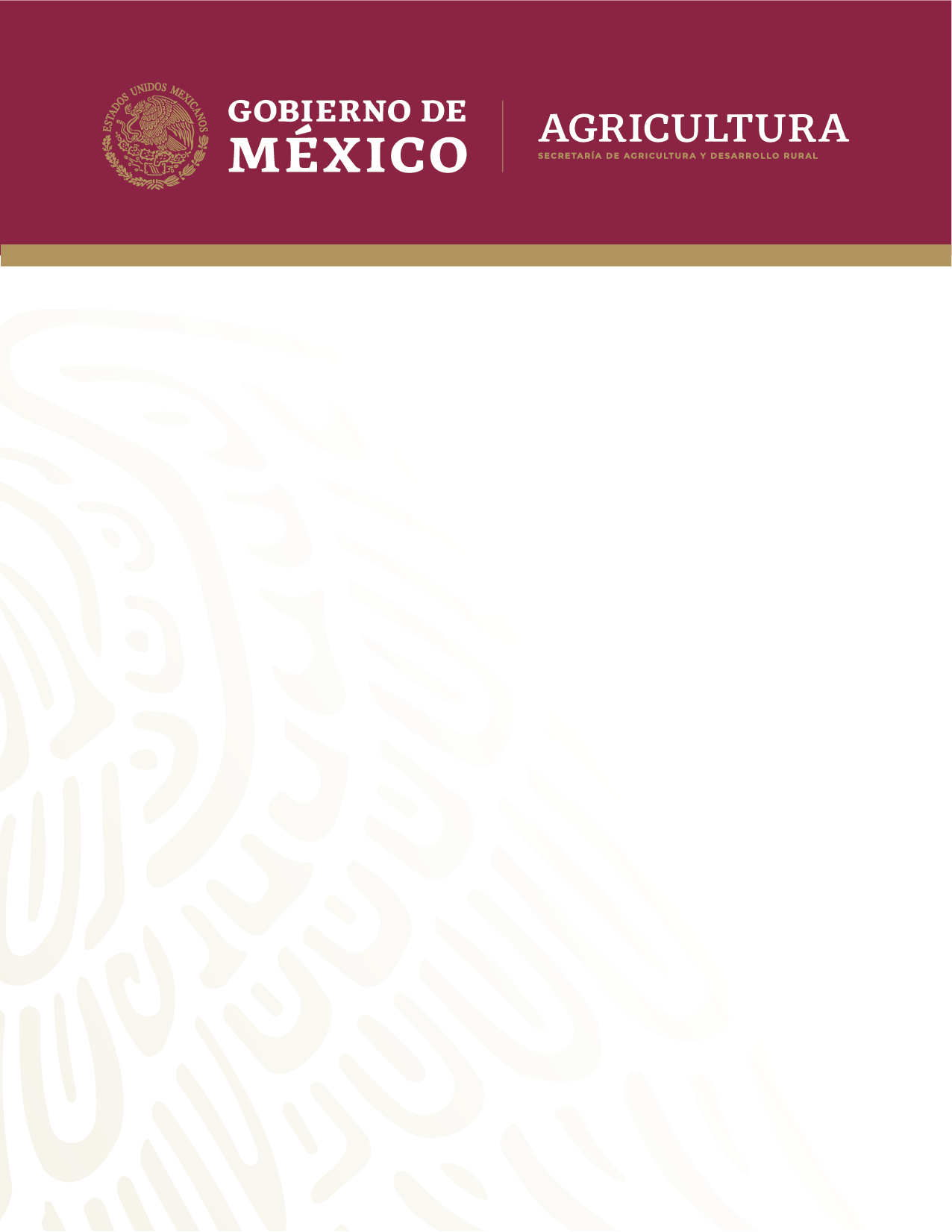 Contraloría Social 2021“Proyecto Estratégico Tecnificación del Riego en la Cuenca del Río Cuautla” 2021Programa Anual de Trabajo de Contraloría Social*    El informe del 2do Trim. de abril - junio se reportará a la SFP en el mes de julio; el informe del 3er. Trim. de julio - sep se reportará a la SFP en el mes de octubre ; el informe del 4to. Trim. de Oct- Dic se reportará a la SFP en el mes de enero 2021.Datos de contacto de las Instancias participantes:Instancia Normativa: La Secretaría de Agricultura y Desarrollo Rural a través de la Dirección General de Fibras Naturales y Biocombustibles, con domicilio en Avenida Municipio Libre 377, colonia Santa Cruz Atoyac, Alcaldía Benito Juárez, Ciudad de México. C.P. 03370. Teléfono 3871 1000 Ext. 33241, y correo electrónico: carlos.rarana@agricultura.gob.mxInstancias Ejecutoras: Representación de la Secretaría de Agricultura y Desarrollo Rural Morelos, domicilio en Avenida Universidad S/N, Colonia Santa María Ahuacatitlán, Cuernavaca, Morelos. C.P. 62100. Tel 7771010320 Ext. , y correo electrónico: mor_suba@sagarpa.gob.mxÓrgano Interno de Control de la Secretaría de Agricultura y Desarrollo Rural, con domicilio en: G. Pérez Valenzuela, Santa Catarina Coyoacán, Ciudad de México. C.P. 04100. Tel  Ext., y correo electrónico:_______________________________________Mtro. Carlos Rodríguez Arana ÁvilaDirector General de Fibras Naturales y Biocombustibles.Actividades de promoción y seguimiento de Contraloría SocialActividades de promoción y seguimiento de Contraloría SocialResponsable decada actividadUnidad de MedidaMetapor activida dCalendario para la Ejecución de las ActividadesCalendario para la Ejecución de las ActividadesCalendario para la Ejecución de las ActividadesCalendario para la Ejecución de las ActividadesCalendario para la Ejecución de las ActividadesCalendario para la Ejecución de las ActividadesCalendario para la Ejecución de las ActividadesCalendario para la Ejecución de las ActividadesCalendario para la Ejecución de las ActividadesCalendario para la Ejecución de las ActividadesCalendario para la Ejecución de las ActividadesCalendario para la Ejecución de las ActividadesCalendario para la Ejecución de las ActividadesCalendario para la Ejecución de las ActividadesCalendario para la Ejecución de las ActividadesCalendario para la Ejecución de las ActividadesCalendario para la Ejecución de las ActividadesCalendario para la Ejecución de las ActividadesCalendario para la Ejecución de las ActividadesCalendario para la Ejecución de las ActividadesCalendario para la Ejecución de las ActividadesCalendario para la Ejecución de las ActividadesCalendario para la Ejecución de las ActividadesCalendario para la Ejecución de las ActividadesCalendario para la Ejecución de las ActividadesCalendario para la Ejecución de las ActividadesCalendario para la Ejecución de las ActividadesCalendario para la Ejecución de las ActividadesCalendario para la Ejecución de las ActividadesCalendario para la Ejecución de las ActividadesCalendario para la Ejecución de las ActividadesCalendario para la Ejecución de las ActividadesCalendario para la Ejecución de las ActividadesCalendario para la Ejecución de las ActividadesCalendario para la Ejecución de las ActividadesCalendario para la Ejecución de las ActividadesCalendario para la Ejecución de las ActividadesCalendario para la Ejecución de las ActividadesCalendario para la Ejecución de las ActividadesCalendario para la Ejecución de las ActividadesCalendario para la Ejecución de las ActividadesCalendario para la Ejecución de las ActividadesCalendario para la Ejecución de las ActividadesCalendario para la Ejecución de las ActividadesCalendario para la Ejecución de las ActividadesCalendario para la Ejecución de las ActividadesCalendario para la Ejecución de las ActividadesCalendario para la Ejecución de las ActividadesCalendario para la Ejecución de las ActividadesCalendario para la Ejecución de las ActividadesCalendario para la Ejecución de las ActividadesActividades de promoción y seguimiento de Contraloría SocialActividades de promoción y seguimiento de Contraloría SocialResponsable decada actividadUnidad de MedidaMetapor activida dEneroEneroEneroEneroFebreroFebreroFebreroFebreroMarzoMarzoMarzoMarzoAbrilAbrilAbrilAbrilMayoMayoMayoMayoJunioJunioJunioJunioJulioJulioJulioJulioAgostoAgostoAgostoAgostoSeptiembreSeptiembreSeptiembreSeptiembreSeptiembreOctubreOctubreOctubreOctubreNoviembreNoviembreNoviembreNoviembreDiciembreDiciembreDiciembreDiciembreDiciembreDiciembreActividades de promoción y seguimiento de Contraloría SocialActividades de promoción y seguimiento de Contraloría SocialResponsable decada actividadUnidad de MedidaMetapor activida d1234123412341234123412341234123412344123412341233441. PLANEACIÓN1. PLANEACIÓN1. PLANEACIÓN1. PLANEACIÓN1. PLANEACIÓN1. PLANEACIÓN1. PLANEACIÓN1. PLANEACIÓN1. PLANEACIÓN1. PLANEACIÓN1. PLANEACIÓN1. PLANEACIÓN1. PLANEACIÓN1. PLANEACIÓN1. PLANEACIÓN1. PLANEACIÓN1. PLANEACIÓN1. PLANEACIÓN1. PLANEACIÓN1. PLANEACIÓN1. PLANEACIÓN1. PLANEACIÓN1. PLANEACIÓN1. PLANEACIÓN1. PLANEACIÓN1. PLANEACIÓN1. PLANEACIÓN1. PLANEACIÓN1. PLANEACIÓN1. PLANEACIÓN1. PLANEACIÓN1. PLANEACIÓN1. PLANEACIÓN1. PLANEACIÓN1. PLANEACIÓN1. PLANEACIÓN1. PLANEACIÓN1. PLANEACIÓN1. PLANEACIÓN1. PLANEACIÓN1. PLANEACIÓN1. PLANEACIÓN1. PLANEACIÓN1. PLANEACIÓN1. PLANEACIÓN1. PLANEACIÓN1. PLANEACIÓN1. PLANEACIÓN1. PLANEACIÓN1. PLANEACIÓN1. PLANEACIÓN1. PLANEACIÓN1. PLANEACIÓN1. PLANEACIÓN1. PLANEACIÓN1. PLANEACIÓN1Designar a un servidor público como Enlace de Contraloría Social y enviar el oficio de designación a la Coordinación General de Ciudadanización y Defensa de Víctimas de la Corrupción (CGCyDVC).Instancia NormativaOficio de Nombramiento12Realizar el Esquema, la Guía Operativa y el Programa Anual de Trabajo de Contraloría Social (validados por la CGCyDVC)Instancia NormativaDocumentos33Incorporar en la página oficial de Secretaría de Agricultura y Desarrollo Rural los documentos validados por la CGCyDVC (Esquema, Guía Operativa y PATCS ); así como materiales de difusión, capacitación y asesoría.Instancia NormativaPublicación en página web deLa Secretaría de Agricultura14Incorporar Plantilla de Informe en el SICSInstanciaNormativaCaptura en elSICS15Elaborar y diseñar material o contenido de las actividades de difusión para conocimiento y uso de las Instancias EjecutorasInstancia NormativaFolleto yPresentación en formato de Microsoft powerpoint26Elaborar metodología de capacitación a las y los servidores públicos de las Instancias Ejecutoras e integrantes de los ComitésInstancia NormativaDocumento17Proporcionar capacitación y entregar información mediante folletos, trípticos y/o información electrónica a personas servidoras públicas de las Instancias EjecutorasInstancia NormativaLista de asistencia38Elaborar el Programa de Trabajo de las Instancias Ejecutoras (revisar unidades y metas).Instancia EjecutoraDocumentos19Ofrecer asesoría a las y los servidores públicos de las InstanciasEjecutorasInstanciaNormativaBitacora deasesorías110Revisar y en su caso emitir validación del Programa de Trabajo de lasInstancias Ejecutoras (revisión de unidades de medida y metas)InstanciaNormativaPrograma deTrabajo12. PROMOCIÓN Y OPERACIÓN2. PROMOCIÓN Y OPERACIÓN2. PROMOCIÓN Y OPERACIÓN2. PROMOCIÓN Y OPERACIÓN2. PROMOCIÓN Y OPERACIÓN2. PROMOCIÓN Y OPERACIÓN2. PROMOCIÓN Y OPERACIÓN2. PROMOCIÓN Y OPERACIÓN2. PROMOCIÓN Y OPERACIÓN2. PROMOCIÓN Y OPERACIÓN2. PROMOCIÓN Y OPERACIÓN2. PROMOCIÓN Y OPERACIÓN2. PROMOCIÓN Y OPERACIÓN2. PROMOCIÓN Y OPERACIÓN2. PROMOCIÓN Y OPERACIÓN2. PROMOCIÓN Y OPERACIÓN2. PROMOCIÓN Y OPERACIÓN2. PROMOCIÓN Y OPERACIÓN2. PROMOCIÓN Y OPERACIÓN2. PROMOCIÓN Y OPERACIÓN2. PROMOCIÓN Y OPERACIÓN2. PROMOCIÓN Y OPERACIÓN2. PROMOCIÓN Y OPERACIÓN2. PROMOCIÓN Y OPERACIÓN2. PROMOCIÓN Y OPERACIÓN2. PROMOCIÓN Y OPERACIÓN2. PROMOCIÓN Y OPERACIÓN2. PROMOCIÓN Y OPERACIÓN2. PROMOCIÓN Y OPERACIÓN2. PROMOCIÓN Y OPERACIÓN2. PROMOCIÓN Y OPERACIÓN2. PROMOCIÓN Y OPERACIÓN2. PROMOCIÓN Y OPERACIÓN2. PROMOCIÓN Y OPERACIÓN2. PROMOCIÓN Y OPERACIÓN2. PROMOCIÓN Y OPERACIÓN2. PROMOCIÓN Y OPERACIÓN2. PROMOCIÓN Y OPERACIÓN2. PROMOCIÓN Y OPERACIÓN2. PROMOCIÓN Y OPERACIÓN2. PROMOCIÓN Y OPERACIÓN2. PROMOCIÓN Y OPERACIÓN2. PROMOCIÓN Y OPERACIÓN2. PROMOCIÓN Y OPERACIÓN2. PROMOCIÓN Y OPERACIÓN2. PROMOCIÓN Y OPERACIÓN2. PROMOCIÓN Y OPERACIÓN2. PROMOCIÓN Y OPERACIÓN2. PROMOCIÓN Y OPERACIÓN2. PROMOCIÓN Y OPERACIÓN2. PROMOCIÓN Y OPERACIÓN2. PROMOCIÓN Y OPERACIÓN2. PROMOCIÓN Y OPERACIÓN2. PROMOCIÓN Y OPERACIÓN2. PROMOCIÓN Y OPERACIÓN2. PROMOCIÓN Y OPERACIÓN11Invitar al titular de las Instancia Ejecutora a realizar la promoción delas actividades de Contraloría Social a través de la difusión del Esquema y Guía Operativa.Instancia NormativaOficio y/o correo electrónico112Entregar los documentos normativos de Contraloría Social a la Instancia Ejecutora.Instancia NormativaOficios113Entregar material de difusión con información de Contraloría Social y del concepto de apoyos a personas beneficiarias de la Instancia Ejecutora (Trípticos y presentación power point en diversos medios)Instancia EjecutoraRegistro de informaciónentregada114Difusión de convocatoria para la constitución del Comité de Contraloría Social a beneficiariosInstanciaEjecutoraConvocatoria115Constituir comités de Contraloría Social Instancia EjecutoraActas de Constitución116Capacitar a las personas integrantes del Comité de Contraloría SocialInstancia EjecutoraMinutas /Listas de asistencia117Proporcionar asesoría a los integrantes del Comité de Contraloría Social. (A petición del CCS)InstanciaEjecutoraMinutas118Recibir, atender o canalizar las quejas y/o denuncias que se presentenInstanciaEjecutoraInforme Trimestral 33. SEGUIMIENTO3. SEGUIMIENTO3. SEGUIMIENTO3. SEGUIMIENTO3. SEGUIMIENTO3. SEGUIMIENTO3. SEGUIMIENTO3. SEGUIMIENTO3. SEGUIMIENTO3. SEGUIMIENTO3. SEGUIMIENTO3. SEGUIMIENTO3. SEGUIMIENTO3. SEGUIMIENTO3. SEGUIMIENTO3. SEGUIMIENTO3. SEGUIMIENTO3. SEGUIMIENTO3. SEGUIMIENTO3. SEGUIMIENTO3. SEGUIMIENTO3. SEGUIMIENTO3. SEGUIMIENTO3. SEGUIMIENTO3. SEGUIMIENTO3. SEGUIMIENTO3. SEGUIMIENTO3. SEGUIMIENTO3. SEGUIMIENTO3. SEGUIMIENTO3. SEGUIMIENTO3. SEGUIMIENTO3. SEGUIMIENTO3. SEGUIMIENTO3. SEGUIMIENTO3. SEGUIMIENTO3. SEGUIMIENTO3. SEGUIMIENTO3. SEGUIMIENTO3. SEGUIMIENTO3. SEGUIMIENTO3. SEGUIMIENTO3. SEGUIMIENTO3. SEGUIMIENTO3. SEGUIMIENTO3. SEGUIMIENTO3. SEGUIMIENTO3. SEGUIMIENTO3. SEGUIMIENTO3. SEGUIMIENTO3. SEGUIMIENTO3. SEGUIMIENTO3. SEGUIMIENTO3. SEGUIMIENTO3. SEGUIMIENTO19Registrar en el SICS el Comité de Contraloría Social.Instancia EjecutoraActas de Constitución120Captura de eventos de Capacitación a Comité de Contraloría Social.InstanciaEjecutoraMinuta121Capturar las actividades de asesoría a los integrantes del Comité de Contraloría Social. (A petición del Comité)Instancia Ejecutora Minuta122Recopilación y registro de Informes del Comité en el SICS.InstanciaEjecutoraInformes123Recibir, atender   o   canalizar   quejas   y/o   denuncias   que   se   presenten; e informar a la CGCyDVCInstancia NormativaInforme Trimestral3*24Analizar los resultados de contraloría social y realizar acciones de mejora.Instancia NormativaInforme Anual1